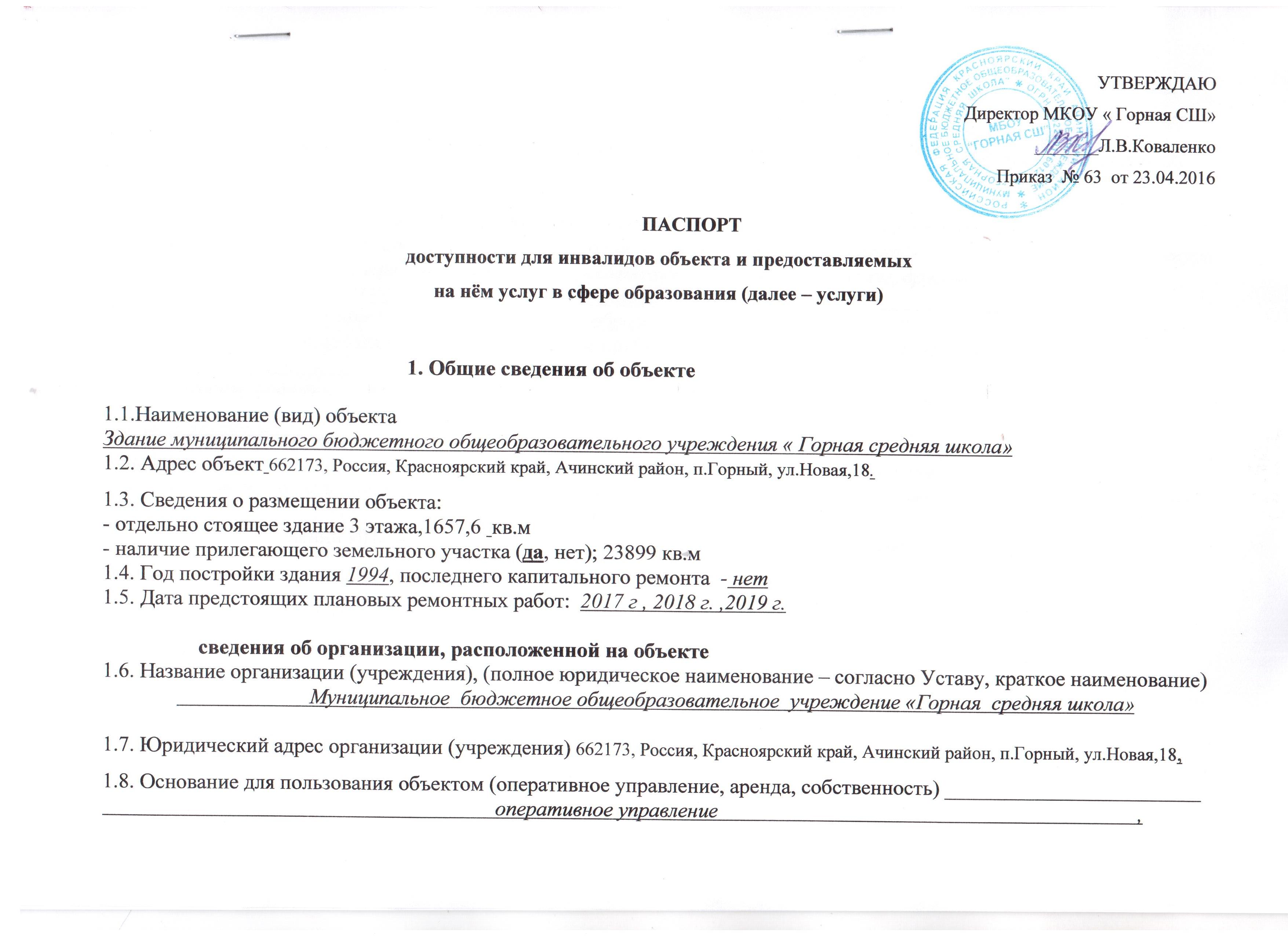 1.9. Форма собственности (государственная, негосударственная)                            государственная                               ,     1.10. Территориальная принадлежность (федеральная, региональная, муниципальная)          муниципальная                    ,1.11. Вышестоящая организация (наименование) Управление образования администрации Ачинского района ________,                                       1.12. Адрес вышестоящей организации, другие координаты   662150, Красноярский край, г. Ачинск, ул. Свердлова, 17. 2. Характеристика деятельности организации на объекте (по обслуживанию населения)2.1 Сфера деятельности  (здравоохранение, образование, социальная защита, физическая культура и спорт, культура, связь и информация, транспорт, жилой фонд, потребительский рынок и сфера услуг, другое)                                                                                        Образование___________________________________________,2.2 Виды оказываемых услуг                                         образовательные                                                                           ,                                                                        2.3 Форма оказания услуг: (на объекте, с длительным пребыванием, в т.ч. проживанием, на дому, дистанционно) ______                                                                                                              на объекте .                                                    , 2.4 Категории обслуживаемого населения по возрасту: (дети, взрослые трудоспособного возраста, пожилые; все возрастные категории)   дети 6,5- 18 лет                                                                                                                                 ,2.5 Категории обслуживаемых инвалидов: инвалиды, передвигающиеся на коляске, инвалиды с нарушениями опорно-двигательного аппарата; нарушениями зрения, нарушениями слуха, нарушениями умственного развития.2.6 Плановая мощность: посещаемость (количество обслуживаемых в день), вместимость, пропускная способность ___________________________________________300_________________________________________________________2.7 Участие в исполнении ИПР инвалида, ребенка-инвалида (да, нет)     ребенка-инвалида                                        3. Состояние доступности объекта3.1 Путь следования к объекту пассажирским транспортом (описать маршрут движения с использованием пассажирского транспорта)            Нет                                                                                                 ________________________________________наличие адаптированного пассажирского транспорта к объекту   не предусмотрено                                   3.2 Путь к объекту от места проживания детей-инвалидов:3.2.1 время движения (пешком)  нет3.2.2 Перекрестки: нерегулируемые; регулируемые, со звуковой сигнализацией, таймером; есть, нерегулируемые.3.2.3 Информация на пути следования к объекту: акустическая, тактильная, визуальная; нет3.2.4 Перепады высоты на пути: нет  Их обустройство для инвалидов на коляске: да, нет ( не  соответствует благоустройство пешеходных дорожек нормативным требованиям по ГОСТу)3.3 Организация доступности объекта для инвалидов – форма обслуживания** - указывается один из вариантов: «А» доступность всех зон и помещений - универсальная, «Б» доступны специально выделенные участки и помещения, «ДУ» доступность условная: дополнительная помощь сотрудника, услуги на дому, дистанционно, «ВНД» не организована доступность.3.4 Состояние доступности основных структурно-функциональных зон** Указывается: ДП-В - доступно полностью всем;  ДП-И (К, О, С, Г, У) – доступно полностью избирательно (указать категории инвалидов); ДЧ-В - доступно частично всем; ДЧ-И (К, О, С, Г, У) – доступно частично избирательно (указать категории инвалидов); ДУ - доступно условно, ВНД – временно недоступно3.5. ИТОГОВОЕ  ЗАКЛЮЧЕНИЕ о состоянии доступности ОСИ:                   Данный ОСИ доступен для инвалидов и других МНГ частично избирательно ( для инвалидов с нарушениями опрорно-двигательного аппарата; нарушениями слуха, нарушениями умственного развития) Место для парковки автотранспортных средств не обозначено специальным знаком. Вход в здание не соответствует нормам доступности маломобильных групп населения: не оборудован надлежащими поручнями и пандусом; нет кнопки вызова помощника; первая и последняя ступени на лестнице, а также участки пола на путях движения на расстоянии  перед дверными проемами и  и входами на лестницы и пандусы не имеют рифленые и /или контрастно окрашенные поверхности. Санитарно-гигиеническое помещение не оборудовано поручнями, штангой.                                                                                                                                      4. Управленческое решение 4.1. Рекомендации по адаптации основных структурных элементов объекта*- указывается один из вариантов (видов работ): не нуждается; ремонт (текущий, капитальный); индивидуальное решение с ТСР; технические решения невозможны – организация альтернативной формы обслуживания4.2. Период проведения работ     в рамках исполнения Федеральной программы « Доступная среда» , Дорожной карты» администрации Ачинского района, плана финансово-хозяйственной деятельности учреждения.                                                                                             4.3. Ожидаемый результат (по состоянию доступности) после выполнения работ по адаптации  Состояние доступности ОСИ изменится с ДУ до ДП-ВОценка результата исполнения программы, плана (по состоянию доступности)  4.4. Для принятия решения требуется, не требуется (нужное подчеркнуть):Техническая экспертиза; разработка проектно-сметной документации.Имеется заключение уполномоченной организации о состоянии доступности объекта (наименование документа и выдавшей его организации, дата), прилагается    нет4.5. Информация размещена (обновлена) на Карте доступности субъекта Российской Федерации дата   нет(наименование сайта, портала)5. Особые отметкиПаспорт сформирован на основании:2. Акта обследования объекта: № акта 1 от 19 апреля 2016 года3. Решения Комиссии   от 19 апреля 2016 года Внесены изменения: 09.01.2017г. в связи с изменением типа образовательной организации ( МБОУ « Горная СШ»)В составе : директор    Л.В.КоваленкоЗаместитель директора по УВР    Н.Н.ШумиловаЗаместитель директора по ВР  И.С.МашинистоваЗаведующий хозяйством  Е.К.  Андреева№№п/пКатегория инвалидов(вид нарушения)Вариант организации доступности объекта(формы обслуживания)*1.Все категории инвалидовв том числе инвалиды:2передвигающиеся на креслах-коляскахВНД3с нарушениями опорно-двигательного аппаратаДУ4с нарушениями зрения                                        ДУ5с нарушениями слухаДУ6с нарушениями умственного развитияА№№п \пОсновные структурно-функциональные зоныСостояние доступности, в том числе для основных категорий инвалидов**1Территория, прилегающая к зданию (участок)ДП-В2Вход (входы) в зданиеДЧ-И (О, Г,У)3Путь (пути) движения внутри здания (в т.ч. пути эвакуации)ДЧ-И (О, Г,У)4Зона целевого назначения здания (целевого посещения объекта)ДЧ-И (О, Г,У)5Санитарно-гигиенические помещенияДЧ –И (О, Г,У)6Система информации и связи (на всех зонах)ДУ7Пути движения к объекту (от остановки транспорта)ДП-В№№п \пОсновные структурно-функциональные зоны объектаРекомендации по адаптации объекта (вид работы)*1Территория, прилегающая к зданию (участок)                                     Не нуждается 2Вход (входы) в зданиеРемонт ( текущий)3Путь (пути) движения внутри здания (в т.ч. пути эвакуации)Ремонт ( текущий)4Зона целевого назначения здания (целевого посещения объекта)Ремонт ( текущий)5Санитарно-гигиенические помещенияРемонт ( текущий)6Система информации на объекте (на всех зонах)Ремонт ( текущий)7Все зоны и участки-1. Анкеты (информации об объекте) от  19 апреля 2016 года“